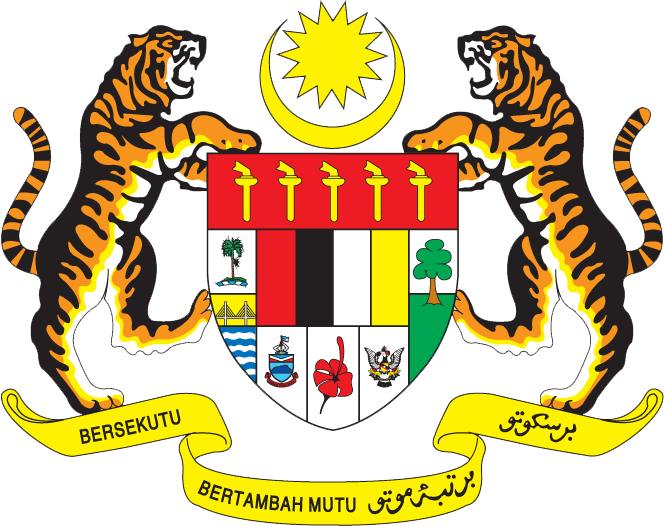 Statement by Mr. Syed Edwan Anwar, Minister CounselorPermanent Mission of Malaysia to the United Nations Office at Genevaand other International Organisations,Review of Guatemala28th Session of the UPR Working Group of the Human Rights Council6 – 17 November 2017Mr. President.Malaysia welcomes the delegation of Guatemala and we thank them for presentation of their national report. Malaysia welcomes the efforts Guatemala has made in addressing chronic malnutrition in the country through its Zero Hunger Pact initiative.  We note that chronic malnutrition dropped by 6% in 2013 from the previous year and that a National Strategy to Prevent Chronic Malnutrition for the period 2016-2020 has been established to bring a 10% reduction in chronic malnutrition nationwide.  We also note that Guatemala has embarked on helping to enhance the productive capacities of women between the ages of 14 and 59 to establish small and micro-enterprises.  Malaysia commends the high level of engagement between the Government of Guatemala with indigenous women, in the form of training sessions which have benefited more than 50,000 individuals.4.	In the spirit of constructive engagement, my delegation would like to propose to Guatemala the following two recommendations:4.1	One: continue efforts to address the problem of domestic violence 			against women; and4.2	Two: ensure that community development councils channel funds for their projects to addressing the problem of chronic malnutrition, particularly among the indigenous and rural population.I thank you, Mr. President.Geneva
8 November 2017